Паспорт инновационного проекта 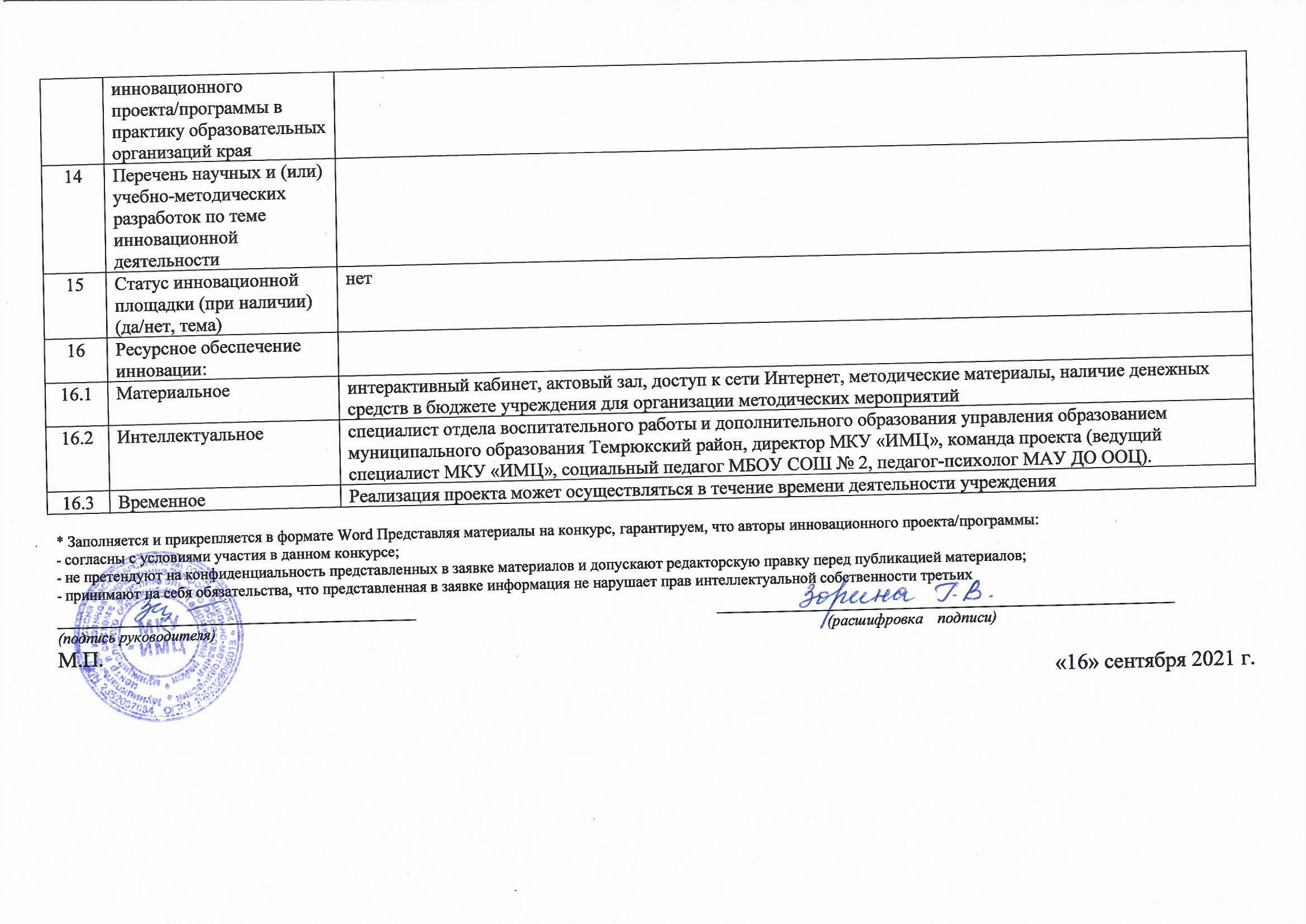 1Наименование инновационного проекта (программы) (тема)«Модель формирования профессиональной компетентности специалистов ШВР в области профилактики безнадзорности и правонарушений среди обучающихся школ Темрюкского района»2Авторы представляемого опытаИванова Татьяна Владимировна3Научный руководитель (если есть). Научная степень, звание4Цели внедрения инновационного проекта (программы)Создание и апробация муниципальной модели формирования профессиональных компетентностей специалистов ШВР образовательных учреждений Темрюкского района в области профилактики безнадзорности и правонарушений среди несовершеннолетних5Задачи внедрения инновационного проекта (программы)1. Разработать и апробировать модель формирования профессиональных компетентностей  специалистов ШВР.2. Создать модель предполагаемого (т.к. проект находится на стадии разработки) сетевого взаимодействия профессионального сообщества в области воспитания.3. Создать муниципальный штаб (один из компонентов данной модели) из числа наиболее опытных, профессионально-успешных специалистов ШВР.4. Создать базовый органайзер профессионального роста специалистов ШВР (один из компонентов данной модели).5. Разработать и апробировать информационную площадку «Органайзер профессионального роста специалистов ШВР».6. Создать и провести онлайн-игру «Органайзер в действии».7. Разработать и апробировать мониторинг сформированности профессиональных компетентностей специалистов ШВР (критерии, показатели, уровни сформированности, методику педагогической диагностики и др.).8. Разработать и обеспечить распространение методических результатов деятельности проектной группы МКУ «Информационно-методический центр» по проблеме развития профессионального роста специалистов ШВР в межкурсовой период.6Основная идея (идеи) предлагаемого инновационного проекта (программы)Основная идея инновационного проекта состоит в 
модернизации действующей  системы, создания условия для повышения профессионального уровня воспитательной деятельности педагогов, а именно профессионального роста специалистов штаба воспитательной работы образовательных учреждений Темрюкского района.7Нормативно-правовое обеспечение инновационного проекта (программы)Федеральный закон «Об образовании в Российской Федерации» от 29.12.2012 года № 273-ФЗ.Федеральный закон Российской Федерации от 24.06.1999 года 
№ 120-ФЗ «Об основах системы профилактики безнадзорности и правонарушений несовершеннолетних» (ред. от 07.06.2017).«Стратегия развития воспитания в Российской Федерации на период до 2025 года», утверждена Распоряжением Правительства Российской Федерации от 29 мая 2015 г. N 996-р.Распоряжение Правительства Российской Федерации от 
22.03.2017 года N 520-р «Об утверждении Концепции развития системы профилактики безнадзорности и правонарушений несовершеннолетних на период до 2025 года и плана мероприятий на 2021-2025 годы по ее реализации» с изменениями на 18 марта 2021 годаПриказ Министерства здравоохранения и социального развития российской федерации от 26.08.2010 года N 761н
«Об утверждении Единого квалификационного справочника должностей руководителей, специалистов и служащих, раздел "Квалификационные характеристики должностей работников образования» (с изменениями на 31 мая 2011 года)Приказ Министерства труда и социальной защиты РФ от 10 января 2017 г. № 10н «Об утверждении профессионального стандарта «Специалист в области воспитания»Государственная программа Краснодарского края «Развитие образования» (Постановление от 05.10.2015 года N 939 главы администрации (губернатора) Краснодарского края «Об утверждении государственной программы Краснодарского края "Развитие образования" (в ред. Постановления главы администрации (губернатора) Краснодарского края от 26.03.2021 N 166).Концепция организации воспитания обучающихся в Краснодарском крае на 2021-2025 годы (приказ министерства образования, науки и молодежной политики Краснодарского края от 27.07.2021 года № 2437).Методические рекомендации для педагогов общеобразовательных организаций. «Штаб воспитательной работы в образовательной организации: организационно-методические основы деятельности». Е.В. Куренная, С.К. Рыженко, О.В. Чуп. Краснодар: ГБОУ ИРО Краснодарского края. – 2018. 8Обоснование его/её значимости для развития системы образования Краснодарского краяАктуальность проекта обусловлена  приоритетными направлениями образовательной государственной политики РФ и Краснодарского края.В последнее десятилетие обеспечение благополучного и безопасного детства стало одним из основных национальных приоритетов Российской Федерации. Защита прав каждого ребенка, создание эффективной системы профилактики правонарушений, совершаемых в отношении детей, и правонарушений самих детей определены ключевыми задачами Десятилетия детства, объявленного Указом Президента Российской Федерации от 29 мая 2017 г. N 240 «Об объявлении в Российской Федерации Десятилетия детства».Развитие кадрового потенциала системы профилактики безнадзорности и правонарушений несовершеннолетних предполагает:- организацию мероприятий по повышению профессионального уровня, приобретению новых компетенций руководителями и специалистами органов и учреждений системы профилактики безнадзорности и правонарушений несовершеннолетних;- развитие деятельности педагогических сообществ (методические объединения, сетевые сообщества, ассоциации, лаборатории и др.) по актуальным вопросам профилактики безнадзорности и правонарушений несовершеннолетних и др.9Новизна (инновационность)Новизна предлагаемого инновационного проекта заключается в том, что в процессе его реализации:- будет разработана и внедрена в практику модель формирования профессиональной компетентности специалистов ШВР в области профилактики безнадзорности и правонарушений среди обучающихся школ Темрюкского района;- участниками проекта станут специалисты ШВР Темрюкского района, которые будут включены в систему методического сопровождения, направленную на развитие профессиональной компетентности, обеспечивающей решение задач повышения качества воспитательной работы, а также индивидуального продвижения ребёнка, состоящего на профилактических учетах с учётом запросов, познавательных интересов, особенностей в развитии и здоровье;- произойдет консолидация наиболее опытных и профессионально-успешных специалистов ШВР Темрюкского района посредством создания муниципального штаба воспитательной работы;- будет создан новый формат сбора, хранения и использования в профилактической работе специалистами ШВР методических материалов посредством органайзера профессионального роста специалистов ШВР, онлайн-игры «Органайзер в действии»;- будет создана информационная площадка, которая станет единым пространством для специалистов ШВР по взаимодействию, трансляции форм и методов профилактической работы с обучающимися Темрюкского района;- будет создано ресурсное пространство с целью профилактики профессионального выгорания, стабилизации эмоционального состояния специалистов ШВР.10Практическая значимостьПрактическая значимость проекта заключается в том, что разработанная модель и созданные в ней организационно-педагогические условия развития профессиональной компетентности заместителя специалистов ШВР могут быть использованы в ходе реализации дополнительных профессиональных программ и быть опубликованы в научно-методической литературе профессионального сообщества для дальнейшего использования.Внедрение и практическое использование в работе передовых технологий, информационных технологий, владение знаниями последних научных исследований и практик в области профилактики безнадзорности и правонарушений среди несовершеннолетних позволит специалистам ШВР идти в ногу со временем.11Механизм реализации инновации11.1I этап:Подготовительный, диагностический11.1.1Срокиянварь 2022 г.- март 2022 г., март 2023 г., 2024 г., июнь 2023 г.11.1.2ЗадачиПодготовка нормативно-правовых документов, регламентирующихПодготовка диагностического инструментария деятельность проектаПроведение диагностической работы со специалистами. Анализ полученных результатов.Проведение мониторинговой работы с обучающимися. Анализ полученных результатов.Подготовка документации для межведомственного взаимодействияРазработка модели сетевого взаимодействия и подготовка документации для сетевого взаимодействия11.1.3Полученный результат- Положение о деятельности муниципального штаба воспитательной работы;- План работы муниципального штаба воспитательной работы;- Положение о проведении информационной площадки «Органайзер профессионального роста специалистов ШВР» (в формате онлайн/оффлайн);- Положение о Районом семинаре-практикуме для специалистов ШВР в природных условиях;- Положение об онлайн-игре «Органайзер в действии»;- План мероприятий Ресурсного пространства.- Диагностический инструментарий мониторинга сформированности профессиональных компетентностей специалистов ШВР;- Мониторинговая работа с обучающимися по установлению современных адекватных запросов обучающихся.- Справка о результатах диагностической работы со специалистами и мониторинговой работы с обучающимися.- Справка о результатах мониторинговой работы с обучающимися.- Соглашение о сотрудничестве и совместной деятельности;- Модель сетевого взаимодействия;- Соглашение о сетевом взаимодействии и сотрудничестве;- Презентация деятельности инновационного проекта.11.2II этап:Основной этап11.2.1Срокисентябрь 2022 г. – июнь 2024 г.11.2.2ЗадачиОрганизация деятельности муниципального штаба воспитательной работыСоздание базового органайзера профессионального роста специалистов ШВР Подготовка и проведение онлайн-игры «Органайзер в действии» (изготовление печатного материала органайзера, заданий, закупка необходимой канцелярии и т.п.)Организация и проведение информационной площадки «Органайзер профессионального роста специалистов ШВР»Организация и проведение конкурса на лучшую организацию деятельности ШВР среди школ Темрюкского районаПодведение итогов 1 сезонаПродолжение деятельности муниципального штаба воспитательной работыКорректировка базового органайзера профессионального роста специалистов ШВРПодготовка и проведение онлайн-игры «Органайзер в действии» (изготовление печатного материала органайзера, заданий, закупка необходимой канцелярии и т.п.)Организация и проведение информационной площадки «Органайзер профессионального роста специалистов ШВР»Организация и проведение конкурса на лучшую организацию деятельности ШВР среди школ Темрюкского районаПодведение итогов 2 сезона11.2.3Полученный результатПриказ о деятельности муниципального ШВР, утвержденный состав муниципального ШВРПротоколы заседанийБазовый органайзер профессионального роста специалистов ШВР- 10 органайзеров + 15 органайзеров- 100 + 150 фото-видео фото-видео отчетов в закрытом чате Telegram;- фото, видео мероприятий;- обновление инструментов органайзера.Анализ полученных результатов диагностикОтчет о реализации первого и второго сезонов проектаОтчет о деятельности муниципального ШВРПриказ о продолжении деятельности муниципального ШВР, утвержденный состав муниципального ШВРРазвитие сетевого взаимодействияТрансляции практик организации деятельности ШВР среди школ Темрюкского района11.3III этап:Заключительный11.3.1Срокииюль – декабрь 2024 г.11.3.2ЗадачиПодведение итогов проведения 2-ух сезонов основного этапа проекта. Оценка эффективности реализации проекта.Распространение результатов деятельности проектной группы МКУ «ИМЦ»11.3.3Конечный результатСоздание и апробация модели  формирования профессиональных компетентностей специалистов ШВР.Позитивная динамика уровней сформированности профессиональных компетентностей.12Перспективы развития инновацииДанный проект охватывает один модуль программы воспитания образовательной организации, но при успешном внедрении модели формирования профессиональной компетентности специалистов ШВР в области профилактики безнадзорности и правонарушений среди обучающихся школ Темрюкского района возможно развитие профессиональных компетентностей специалистов ШВР остальных модулей программы воспитания.13Предложения по распространению и внедрению инновационного проекта/программы в практику образовательных организаций краяОжидаемые разработанные инновационные продукты могут транслироваться в ходе реализации дополнительных профессиональных программ и быть опубликованы в научно-методической литературе профессионального сообщества для дальнейшего использования.14Перечень научных и (или) учебно-методических разработок по теме инновационной деятельности15Статус инновационной площадки (при наличии) (да/нет, тема)нет16Ресурсное обеспечение инновации:16.1Материальноеинтерактивный кабинет, актовый зал, доступ к сети Интернет, методические материалы, наличие денежных средств в бюджете учреждения для организации методических мероприятий16.2Интеллектуальноеспециалист отдела воспитательного работы и дополнительного образования управления образованием муниципального образования Темрюкский район, директор МКУ «ИМЦ», команда проекта (ведущий специалист МКУ «ИМЦ», социальный педагог МБОУ СОШ № 2, педагог-психолог МАУ ДО ООЦ).16.3ВременноеРеализация проекта может осуществляться в течение времени деятельности учреждения